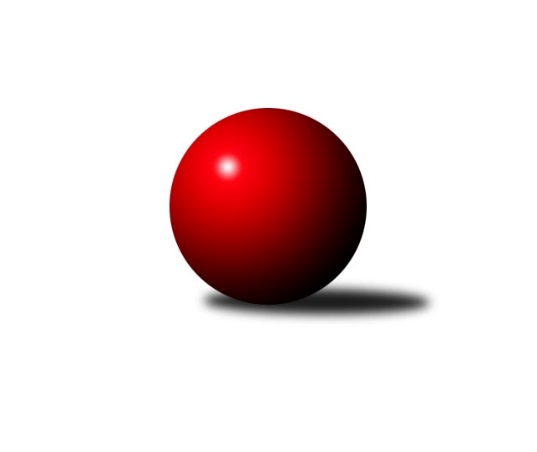 Č.5Ročník 2019/2020	30.4.2024 Východočeská divize 2019/2020Statistika 5. kolaTabulka družstev:		družstvo	záp	výh	rem	proh	skore	sety	průměr	body	plné	dorážka	chyby	1.	KK Dobruška	5	5	0	0	70 : 10 	(45.0 : 15.0)	2831	10	1892	939	22.8	2.	TJ Jiskra Hylváty	5	4	0	1	50 : 30 	(22.0 : 24.0)	2637	8	1806	831	31.4	3.	KK Zálabák Smiřice	4	3	0	1	44 : 20 	(18.5 : 9.5)	2656	6	1805	851	31.8	4.	TJ Červený Kostelec B	4	3	0	1	40 : 24 	(18.5 : 21.5)	2620	6	1789	831	31	5.	SKK Třebechovice p. O.	5	3	0	2	43 : 37 	(23.0 : 25.0)	2535	6	1728	807	29.2	6.	TJ Dvůr Králové n. L.	5	3	0	2	38 : 42 	(17.0 : 25.0)	2635	6	1807	828	28.2	7.	TJ Nová Paka	5	2	1	2	40 : 40 	(21.0 : 15.0)	2633	5	1812	821	33.6	8.	TJ Start Rychnov n. Kn. B	5	2	0	3	40 : 40 	(29.5 : 26.5)	2671	4	1819	852	32	9.	Spartak Rokytnice n. J. B	5	2	0	3	38 : 42 	(18.0 : 28.0)	2651	4	1809	843	34.8	10.	KK Vysoké Mýto	5	2	0	3	34 : 46 	(29.5 : 22.5)	2689	4	1830	859	24.6	11.	SKK Vrchlabí SPVR B	5	2	0	3	32 : 48 	(23.5 : 20.5)	2607	4	1795	812	33.6	12.	SK Solnice	5	1	1	3	34 : 46 	(22.5 : 29.5)	2579	3	1771	808	31	13.	SKK Náchod B	5	1	0	4	22 : 58 	(11.5 : 28.5)	2639	2	1827	812	34.2	14.	TJ Lokomotiva Trutnov B	5	0	0	5	19 : 61 	(22.5 : 31.5)	2557	0	1780	777	37.2Tabulka doma:		družstvo	záp	výh	rem	proh	skore	sety	průměr	body	maximum	minimum	1.	KK Dobruška	5	5	0	0	70 : 10 	(45.0 : 15.0)	2831	10	2904	2784	2.	SKK Třebechovice p. O.	3	3	0	0	35 : 13 	(18.0 : 14.0)	2568	6	2647	2513	3.	TJ Dvůr Králové n. L.	3	3	0	0	32 : 16 	(10.0 : 8.0)	2659	6	2690	2597	4.	TJ Nová Paka	3	2	1	0	34 : 14 	(18.0 : 10.0)	2580	5	2705	2512	5.	KK Vysoké Mýto	2	2	0	0	30 : 2 	(21.5 : 2.5)	2814	4	2852	2775	6.	TJ Jiskra Hylváty	2	2	0	0	28 : 4 	(11.0 : 5.0)	2661	4	2686	2635	7.	KK Zálabák Smiřice	2	2	0	0	26 : 6 	(8.0 : 2.0)	2729	4	2731	2726	8.	SKK Vrchlabí SPVR B	2	2	0	0	24 : 8 	(17.0 : 7.0)	2742	4	2757	2727	9.	TJ Start Rychnov n. Kn. B	2	1	0	1	20 : 12 	(14.5 : 9.5)	2767	2	2877	2657	10.	Spartak Rokytnice n. J. B	2	1	0	1	20 : 12 	(6.0 : 4.0)	2687	2	2731	2642	11.	TJ Červený Kostelec B	1	1	0	0	10 : 6 	(2.0 : 2.0)	2631	2	2631	2631	12.	SK Solnice	2	1	0	1	16 : 16 	(11.5 : 12.5)	2500	2	2536	2463	13.	SKK Náchod B	3	1	0	2	20 : 28 	(8.5 : 15.5)	2709	2	2735	2694	14.	TJ Lokomotiva Trutnov B	2	0	0	2	6 : 26 	(10.0 : 14.0)	2650	0	2667	2633Tabulka venku:		družstvo	záp	výh	rem	proh	skore	sety	průměr	body	maximum	minimum	1.	TJ Červený Kostelec B	3	2	0	1	30 : 18 	(16.5 : 19.5)	2616	4	2751	2527	2.	TJ Jiskra Hylváty	3	2	0	1	22 : 26 	(11.0 : 19.0)	2629	4	2734	2500	3.	KK Zálabák Smiřice	2	1	0	1	18 : 14 	(10.5 : 7.5)	2619	2	2728	2510	4.	TJ Start Rychnov n. Kn. B	3	1	0	2	20 : 28 	(15.0 : 17.0)	2639	2	2807	2473	5.	Spartak Rokytnice n. J. B	3	1	0	2	18 : 30 	(12.0 : 24.0)	2639	2	2733	2508	6.	SK Solnice	3	0	1	2	18 : 30 	(11.0 : 17.0)	2605	1	2659	2573	7.	KK Dobruška	0	0	0	0	0 : 0 	(0.0 : 0.0)	0	0	0	0	8.	SKK Třebechovice p. O.	2	0	0	2	8 : 24 	(5.0 : 11.0)	2519	0	2522	2515	9.	TJ Nová Paka	2	0	0	2	6 : 26 	(3.0 : 5.0)	2660	0	2674	2645	10.	TJ Dvůr Králové n. L.	2	0	0	2	6 : 26 	(7.0 : 17.0)	2623	0	2667	2578	11.	TJ Lokomotiva Trutnov B	3	0	0	3	13 : 35 	(12.5 : 17.5)	2526	0	2643	2434	12.	SKK Náchod B	2	0	0	2	2 : 30 	(3.0 : 13.0)	2604	0	2612	2595	13.	SKK Vrchlabí SPVR B	3	0	0	3	8 : 40 	(6.5 : 13.5)	2562	0	2680	2445	14.	KK Vysoké Mýto	3	0	0	3	4 : 44 	(8.0 : 20.0)	2647	0	2754	2528Tabulka podzimní části:		družstvo	záp	výh	rem	proh	skore	sety	průměr	body	doma	venku	1.	KK Dobruška	5	5	0	0	70 : 10 	(45.0 : 15.0)	2831	10 	5 	0 	0 	0 	0 	0	2.	TJ Jiskra Hylváty	5	4	0	1	50 : 30 	(22.0 : 24.0)	2637	8 	2 	0 	0 	2 	0 	1	3.	KK Zálabák Smiřice	4	3	0	1	44 : 20 	(18.5 : 9.5)	2656	6 	2 	0 	0 	1 	0 	1	4.	TJ Červený Kostelec B	4	3	0	1	40 : 24 	(18.5 : 21.5)	2620	6 	1 	0 	0 	2 	0 	1	5.	SKK Třebechovice p. O.	5	3	0	2	43 : 37 	(23.0 : 25.0)	2535	6 	3 	0 	0 	0 	0 	2	6.	TJ Dvůr Králové n. L.	5	3	0	2	38 : 42 	(17.0 : 25.0)	2635	6 	3 	0 	0 	0 	0 	2	7.	TJ Nová Paka	5	2	1	2	40 : 40 	(21.0 : 15.0)	2633	5 	2 	1 	0 	0 	0 	2	8.	TJ Start Rychnov n. Kn. B	5	2	0	3	40 : 40 	(29.5 : 26.5)	2671	4 	1 	0 	1 	1 	0 	2	9.	Spartak Rokytnice n. J. B	5	2	0	3	38 : 42 	(18.0 : 28.0)	2651	4 	1 	0 	1 	1 	0 	2	10.	KK Vysoké Mýto	5	2	0	3	34 : 46 	(29.5 : 22.5)	2689	4 	2 	0 	0 	0 	0 	3	11.	SKK Vrchlabí SPVR B	5	2	0	3	32 : 48 	(23.5 : 20.5)	2607	4 	2 	0 	0 	0 	0 	3	12.	SK Solnice	5	1	1	3	34 : 46 	(22.5 : 29.5)	2579	3 	1 	0 	1 	0 	1 	2	13.	SKK Náchod B	5	1	0	4	22 : 58 	(11.5 : 28.5)	2639	2 	1 	0 	2 	0 	0 	2	14.	TJ Lokomotiva Trutnov B	5	0	0	5	19 : 61 	(22.5 : 31.5)	2557	0 	0 	0 	2 	0 	0 	3Tabulka jarní části:		družstvo	záp	výh	rem	proh	skore	sety	průměr	body	doma	venku	1.	TJ Jiskra Hylváty	0	0	0	0	0 : 0 	(0.0 : 0.0)	0	0 	0 	0 	0 	0 	0 	0 	2.	TJ Lokomotiva Trutnov B	0	0	0	0	0 : 0 	(0.0 : 0.0)	0	0 	0 	0 	0 	0 	0 	0 	3.	SKK Náchod B	0	0	0	0	0 : 0 	(0.0 : 0.0)	0	0 	0 	0 	0 	0 	0 	0 	4.	SK Solnice	0	0	0	0	0 : 0 	(0.0 : 0.0)	0	0 	0 	0 	0 	0 	0 	0 	5.	SKK Vrchlabí SPVR B	0	0	0	0	0 : 0 	(0.0 : 0.0)	0	0 	0 	0 	0 	0 	0 	0 	6.	Spartak Rokytnice n. J. B	0	0	0	0	0 : 0 	(0.0 : 0.0)	0	0 	0 	0 	0 	0 	0 	0 	7.	TJ Start Rychnov n. Kn. B	0	0	0	0	0 : 0 	(0.0 : 0.0)	0	0 	0 	0 	0 	0 	0 	0 	8.	SKK Třebechovice p. O.	0	0	0	0	0 : 0 	(0.0 : 0.0)	0	0 	0 	0 	0 	0 	0 	0 	9.	TJ Dvůr Králové n. L.	0	0	0	0	0 : 0 	(0.0 : 0.0)	0	0 	0 	0 	0 	0 	0 	0 	10.	KK Dobruška	0	0	0	0	0 : 0 	(0.0 : 0.0)	0	0 	0 	0 	0 	0 	0 	0 	11.	KK Zálabák Smiřice	0	0	0	0	0 : 0 	(0.0 : 0.0)	0	0 	0 	0 	0 	0 	0 	0 	12.	TJ Nová Paka	0	0	0	0	0 : 0 	(0.0 : 0.0)	0	0 	0 	0 	0 	0 	0 	0 	13.	KK Vysoké Mýto	0	0	0	0	0 : 0 	(0.0 : 0.0)	0	0 	0 	0 	0 	0 	0 	0 	14.	TJ Červený Kostelec B	0	0	0	0	0 : 0 	(0.0 : 0.0)	0	0 	0 	0 	0 	0 	0 	0 Zisk bodů pro družstvo:		jméno hráče	družstvo	body	zápasy	v %	dílčí body	sety	v %	1.	Roman Václavek 	KK Dobruška  	10	/	5	(100%)		/		(%)	2.	Jiří Slavík 	KK Dobruška  	10	/	5	(100%)		/		(%)	3.	Jiří Bek 	SKK Třebechovice p. O. 	10	/	5	(100%)		/		(%)	4.	Martin Děkan 	KK Dobruška  	8	/	4	(100%)		/		(%)	5.	Miroslav Cupal 	KK Zálabák Smiřice  	8	/	4	(100%)		/		(%)	6.	David Hanzlíček 	KK Zálabák Smiřice  	8	/	4	(100%)		/		(%)	7.	Lukáš Fanc 	KK Dobruška  	8	/	5	(80%)		/		(%)	8.	Jan Králíček 	KK Dobruška  	8	/	5	(80%)		/		(%)	9.	Ladislav Urbánek 	TJ Start Rychnov n. Kn. B 	8	/	5	(80%)		/		(%)	10.	Vojtěch Kazda 	TJ Nová Paka  	8	/	5	(80%)		/		(%)	11.	Oldřich Motyčka 	SKK Třebechovice p. O. 	8	/	5	(80%)		/		(%)	12.	Pavel Novák 	TJ Červený Kostelec B 	6	/	3	(100%)		/		(%)	13.	Petr Linhart 	TJ Červený Kostelec B 	6	/	3	(100%)		/		(%)	14.	Michal Janeček 	KK Zálabák Smiřice  	6	/	3	(100%)		/		(%)	15.	Jiří Červinka 	TJ Dvůr Králové n. L.  	6	/	4	(75%)		/		(%)	16.	Pavel Maršík 	SKK Vrchlabí SPVR B 	6	/	4	(75%)		/		(%)	17.	Václav Šmída 	KK Zálabák Smiřice  	6	/	4	(75%)		/		(%)	18.	Petr Mařas 	Spartak Rokytnice n. J. B 	6	/	4	(75%)		/		(%)	19.	Karel Řehák 	TJ Jiskra Hylváty 	6	/	4	(75%)		/		(%)	20.	Petr Holý 	TJ Lokomotiva Trutnov B 	6	/	4	(75%)		/		(%)	21.	Tomáš Pražák 	TJ Jiskra Hylváty 	6	/	4	(75%)		/		(%)	22.	Miloš Veigl 	TJ Lokomotiva Trutnov B 	6	/	5	(60%)		/		(%)	23.	Václav Kašpar 	KK Vysoké Mýto  	6	/	5	(60%)		/		(%)	24.	Tomáš Brzlínek 	KK Vysoké Mýto  	6	/	5	(60%)		/		(%)	25.	Jiří Bajer 	TJ Nová Paka  	6	/	5	(60%)		/		(%)	26.	Michal Balcar 	KK Dobruška  	6	/	5	(60%)		/		(%)	27.	Vojtěch Šípek 	TJ Start Rychnov n. Kn. B 	6	/	5	(60%)		/		(%)	28.	Milan Januška 	TJ Jiskra Hylváty 	6	/	5	(60%)		/		(%)	29.	Martin Nosek 	SK Solnice  	6	/	5	(60%)		/		(%)	30.	Dobroslav Lánský 	TJ Nová Paka  	6	/	5	(60%)		/		(%)	31.	Jakub Stejskal 	Spartak Rokytnice n. J. B 	6	/	5	(60%)		/		(%)	32.	Jan Šmidrkal 	TJ Nová Paka  	6	/	5	(60%)		/		(%)	33.	Petr Janeček 	TJ Dvůr Králové n. L.  	6	/	5	(60%)		/		(%)	34.	Matěj Stančík 	TJ Start Rychnov n. Kn. B 	6	/	5	(60%)		/		(%)	35.	Vladimír Doubek 	Spartak Rokytnice n. J. B 	6	/	5	(60%)		/		(%)	36.	Martin Kozel st.	SK Solnice  	4	/	2	(100%)		/		(%)	37.	Jan Vencl 	TJ Jiskra Hylváty 	4	/	2	(100%)		/		(%)	38.	Marek Zívr 	SKK Vrchlabí SPVR B 	4	/	3	(67%)		/		(%)	39.	Jakub Wenzel 	TJ Červený Kostelec B 	4	/	3	(67%)		/		(%)	40.	Martin Čihák 	TJ Start Rychnov n. Kn. B 	4	/	4	(50%)		/		(%)	41.	Vladimír Žiško 	SKK Vrchlabí SPVR B 	4	/	4	(50%)		/		(%)	42.	Petr Bartoš 	KK Vysoké Mýto  	4	/	4	(50%)		/		(%)	43.	Ondřej Votoček 	SKK Vrchlabí SPVR B 	4	/	4	(50%)		/		(%)	44.	Libor Čaban 	TJ Jiskra Hylváty 	4	/	4	(50%)		/		(%)	45.	Petr Vaněk 	TJ Červený Kostelec B 	4	/	4	(50%)		/		(%)	46.	Jaromír Erlebach 	TJ Nová Paka  	4	/	4	(50%)		/		(%)	47.	Daniel Bouda 	TJ Červený Kostelec B 	4	/	4	(50%)		/		(%)	48.	Ladislav Zívr 	TJ Dvůr Králové n. L.  	4	/	4	(50%)		/		(%)	49.	Martin Prošvic 	KK Vysoké Mýto  	4	/	5	(40%)		/		(%)	50.	Michal Kala 	TJ Start Rychnov n. Kn. B 	4	/	5	(40%)		/		(%)	51.	Jaroslav Stráník 	KK Vysoké Mýto  	4	/	5	(40%)		/		(%)	52.	Petr Gálus 	TJ Start Rychnov n. Kn. B 	4	/	5	(40%)		/		(%)	53.	Zdeněk Mařák 	SKK Třebechovice p. O. 	4	/	5	(40%)		/		(%)	54.	Milan Hrubý 	SK Solnice  	4	/	5	(40%)		/		(%)	55.	Jan Volf 	Spartak Rokytnice n. J. B 	4	/	5	(40%)		/		(%)	56.	Lukáš Blažej 	TJ Dvůr Králové n. L.  	4	/	5	(40%)		/		(%)	57.	Josef Dvořák 	SKK Třebechovice p. O. 	4	/	5	(40%)		/		(%)	58.	Jaroslav Špicner 	SKK Náchod B 	4	/	5	(40%)		/		(%)	59.	Tomáš Hrubý 	SK Solnice  	4	/	5	(40%)		/		(%)	60.	Aleš Tichý 	SKK Náchod B 	4	/	5	(40%)		/		(%)	61.	Jiří Bartoníček 	SK Solnice  	2	/	1	(100%)		/		(%)	62.	Mikuláš Martinec 	SKK Náchod B 	2	/	1	(100%)		/		(%)	63.	Radek Novák 	Spartak Rokytnice n. J. B 	2	/	1	(100%)		/		(%)	64.	Vladimír Sonnevend 	SK Solnice  	2	/	1	(100%)		/		(%)	65.	Matěj Mach 	TJ Jiskra Hylváty 	2	/	1	(100%)		/		(%)	66.	Jan Mařas 	Spartak Rokytnice n. J. B 	2	/	1	(100%)		/		(%)	67.	Monika Wajsarová 	TJ Jiskra Hylváty 	2	/	2	(50%)		/		(%)	68.	Luděk Horák 	TJ Dvůr Králové n. L.  	2	/	2	(50%)		/		(%)	69.	Martin Ivan 	KK Zálabák Smiřice  	2	/	2	(50%)		/		(%)	70.	Robert Petera 	SKK Třebechovice p. O. 	2	/	2	(50%)		/		(%)	71.	Filip Matouš 	SKK Vrchlabí SPVR B 	2	/	2	(50%)		/		(%)	72.	Zdeněk Babka 	TJ Lokomotiva Trutnov B 	2	/	3	(33%)		/		(%)	73.	Michal Vlček 	TJ Červený Kostelec B 	2	/	3	(33%)		/		(%)	74.	Karel Kratochvíl 	TJ Lokomotiva Trutnov B 	2	/	3	(33%)		/		(%)	75.	Jiří Kout 	TJ Nová Paka  	2	/	3	(33%)		/		(%)	76.	Radek Urgela 	KK Zálabák Smiřice  	2	/	3	(33%)		/		(%)	77.	František Hejna 	SKK Náchod B 	2	/	3	(33%)		/		(%)	78.	Roman Stříbrný 	Spartak Rokytnice n. J. B 	2	/	3	(33%)		/		(%)	79.	Milan Vencl 	TJ Jiskra Hylváty 	2	/	3	(33%)		/		(%)	80.	Vladimír Cerman 	SKK Vrchlabí SPVR B 	2	/	3	(33%)		/		(%)	81.	Jiří Hanuš 	SKK Třebechovice p. O. 	2	/	4	(25%)		/		(%)	82.	Jan Horáček 	SKK Vrchlabí SPVR B 	2	/	4	(25%)		/		(%)	83.	Jiří Doucha ml.	SKK Náchod B 	2	/	4	(25%)		/		(%)	84.	Miloš Voleský 	SKK Náchod B 	2	/	4	(25%)		/		(%)	85.	Tomáš Kincl 	TJ Červený Kostelec B 	2	/	4	(25%)		/		(%)	86.	Tomáš Cvrček 	Spartak Rokytnice n. J. B 	2	/	5	(20%)		/		(%)	87.	Jaroslav Jusko 	TJ Lokomotiva Trutnov B 	2	/	5	(20%)		/		(%)	88.	Pavel Píč 	SK Solnice  	2	/	5	(20%)		/		(%)	89.	Martin Hanuš 	SKK Náchod B 	2	/	5	(20%)		/		(%)	90.	Rudolf Stejskal 	SK Solnice  	2	/	5	(20%)		/		(%)	91.	Tomáš Skala 	TJ Jiskra Hylváty 	2	/	5	(20%)		/		(%)	92.	Tomáš Kyndl 	KK Vysoké Mýto  	2	/	5	(20%)		/		(%)	93.	Jan Janeček 	TJ Dvůr Králové n. L.  	2	/	5	(20%)		/		(%)	94.	Jaroslav Jeníček 	TJ Lokomotiva Trutnov B 	1	/	2	(25%)		/		(%)	95.	Luděk Moravec 	SKK Třebechovice p. O. 	1	/	4	(13%)		/		(%)	96.	Jiří Frinta 	KK Dobruška  	0	/	1	(0%)		/		(%)	97.	Petr Janouch 	Spartak Rokytnice n. J. B 	0	/	1	(0%)		/		(%)	98.	Josef Rychtář 	SKK Vrchlabí SPVR B 	0	/	1	(0%)		/		(%)	99.	Martina Fejfarová 	SKK Vrchlabí SPVR B 	0	/	1	(0%)		/		(%)	100.	Milan Hurdálek 	SKK Náchod B 	0	/	1	(0%)		/		(%)	101.	Jan Gintar 	SKK Náchod B 	0	/	1	(0%)		/		(%)	102.	Eva Fajstavrová 	SKK Vrchlabí SPVR B 	0	/	1	(0%)		/		(%)	103.	Lubomír Šípek 	TJ Start Rychnov n. Kn. B 	0	/	1	(0%)		/		(%)	104.	Tereza Votočková 	SKK Vrchlabí SPVR B 	0	/	1	(0%)		/		(%)	105.	Václav Balous 	SK Solnice  	0	/	1	(0%)		/		(%)	106.	Josef Ledajaks 	KK Vysoké Mýto  	0	/	1	(0%)		/		(%)	107.	Ladislav Erben 	SKK Vrchlabí SPVR B 	0	/	2	(0%)		/		(%)	108.	Jiří Mochan 	KK Zálabák Smiřice  	0	/	2	(0%)		/		(%)	109.	Erik Folta 	TJ Nová Paka  	0	/	3	(0%)		/		(%)	110.	Monika Horová 	TJ Dvůr Králové n. L.  	0	/	3	(0%)		/		(%)	111.	David Chaloupka 	TJ Lokomotiva Trutnov B 	0	/	5	(0%)		/		(%)Průměry na kuželnách:		kuželna	průměr	plné	dorážka	chyby	výkon na hráče	1.	Dobruška, 1-2	2749	1853	896	27.0	(458.3)	2.	SKK Nachod, 1-4	2722	1864	858	32.3	(453.8)	3.	Rychnov nad Kněžnou, 1-4	2717	1848	869	31.8	(453.0)	4.	Vrchlabí, 1-4	2702	1824	877	24.5	(450.4)	5.	Trutnov, 1-4	2696	1816	879	28.5	(449.4)	6.	Vysoké Mýto, 1-2	2663	1805	858	24.8	(443.9)	7.	Smiřice, 1-2	2657	1847	809	38.3	(442.8)	8.	Rokytnice, 1-2	2646	1827	819	38.3	(441.1)	9.	Dvůr Králové, 1-2	2640	1792	847	28.8	(440.1)	10.	Hylváty, 1-2	2612	1783	829	34.3	(435.3)	11.	Nová Paka, 1-2	2544	1758	786	38.7	(424.1)	12.	Č. Kostelec, 1-2	2536	1737	799	28.5	(422.8)	13.	Třebechovice, 1-2	2531	1729	802	27.5	(421.9)	14.	Solnice, 1-2	2500	1750	750	34.8	(416.8)Nejlepší výkony na kuželnách:Dobruška, 1-2KK Dobruška 	2904	5. kolo	Roman Václavek 	KK Dobruška 	518	3. koloKK Dobruška 	2836	4. kolo	Jiří Slavík 	KK Dobruška 	505	2. koloKK Dobruška 	2833	2. kolo	Jiří Slavík 	KK Dobruška 	504	5. koloKK Dobruška 	2800	3. kolo	Lukáš Fanc 	KK Dobruška 	500	5. koloKK Dobruška 	2784	1. kolo	Jan Králíček 	KK Dobruška 	499	4. koloKK Vysoké Mýto 	2754	5. kolo	Martin Děkan 	KK Dobruška 	495	4. koloSpartak Rokytnice n. J. B	2733	3. kolo	Roman Václavek 	KK Dobruška 	495	2. koloSKK Vrchlabí SPVR B	2680	1. kolo	Roman Václavek 	KK Dobruška 	493	4. koloSKK Náchod B	2595	4. kolo	Jan Horáček 	SKK Vrchlabí SPVR B	491	1. koloTJ Dvůr Králové n. L. 	2578	2. kolo	Michal Balcar 	KK Dobruška 	488	5. koloSKK Nachod, 1-4TJ Start Rychnov n. Kn. B	2807	3. kolo	Martin Čihák 	TJ Start Rychnov n. Kn. B	520	3. koloSKK Náchod B	2735	3. kolo	Vojtěch Šípek 	TJ Start Rychnov n. Kn. B	493	3. koloKK Zálabák Smiřice 	2728	1. kolo	Jaroslav Špicner 	SKK Náchod B	492	3. koloSKK Náchod B	2699	5. kolo	Martin Hanuš 	SKK Náchod B	487	3. koloSKK Náchod B	2694	1. kolo	Aleš Tichý 	SKK Náchod B	482	5. koloTJ Nová Paka 	2674	5. kolo	Miroslav Cupal 	KK Zálabák Smiřice 	479	1. kolo		. kolo	Michal Janeček 	KK Zálabák Smiřice 	476	1. kolo		. kolo	František Hejna 	SKK Náchod B	472	5. kolo		. kolo	Michal Kala 	TJ Start Rychnov n. Kn. B	472	3. kolo		. kolo	Matěj Stančík 	TJ Start Rychnov n. Kn. B	472	3. koloRychnov nad Kněžnou, 1-4TJ Start Rychnov n. Kn. B	2877	4. kolo	Vojtěch Šípek 	TJ Start Rychnov n. Kn. B	503	4. koloSpartak Rokytnice n. J. B	2677	2. kolo	Michal Kala 	TJ Start Rychnov n. Kn. B	498	4. koloKK Vysoké Mýto 	2660	4. kolo	Vojtěch Šípek 	TJ Start Rychnov n. Kn. B	489	2. koloTJ Start Rychnov n. Kn. B	2657	2. kolo	Václav Kašpar 	KK Vysoké Mýto 	488	4. kolo		. kolo	Martin Čihák 	TJ Start Rychnov n. Kn. B	484	4. kolo		. kolo	Ladislav Urbánek 	TJ Start Rychnov n. Kn. B	477	4. kolo		. kolo	Petr Mařas 	Spartak Rokytnice n. J. B	477	2. kolo		. kolo	Matěj Stančík 	TJ Start Rychnov n. Kn. B	458	4. kolo		. kolo	Petr Gálus 	TJ Start Rychnov n. Kn. B	457	4. kolo		. kolo	Roman Stříbrný 	Spartak Rokytnice n. J. B	454	2. koloVrchlabí, 1-4SKK Vrchlabí SPVR B	2757	3. kolo	Vladimír Žiško 	SKK Vrchlabí SPVR B	490	3. koloSKK Vrchlabí SPVR B	2727	4. kolo	Vladimír Žiško 	SKK Vrchlabí SPVR B	487	4. koloTJ Dvůr Králové n. L. 	2667	4. kolo	Ondřej Votoček 	SKK Vrchlabí SPVR B	477	3. koloSK Solnice 	2659	3. kolo	Marek Zívr 	SKK Vrchlabí SPVR B	475	4. kolo		. kolo	Marek Zívr 	SKK Vrchlabí SPVR B	472	3. kolo		. kolo	Pavel Maršík 	SKK Vrchlabí SPVR B	468	3. kolo		. kolo	Tomáš Hrubý 	SK Solnice 	454	3. kolo		. kolo	Jiří Bartoníček 	SK Solnice 	453	3. kolo		. kolo	Ondřej Votoček 	SKK Vrchlabí SPVR B	452	4. kolo		. kolo	Monika Horová 	TJ Dvůr Králové n. L. 	451	4. koloTrutnov, 1-4TJ Červený Kostelec B	2751	3. kolo	Milan Januška 	TJ Jiskra Hylváty	495	5. koloTJ Jiskra Hylváty	2734	5. kolo	Tomáš Pražák 	TJ Jiskra Hylváty	486	5. koloTJ Lokomotiva Trutnov B	2667	5. kolo	Pavel Novák 	TJ Červený Kostelec B	484	3. koloTJ Lokomotiva Trutnov B	2633	3. kolo	Daniel Bouda 	TJ Červený Kostelec B	472	3. kolo		. kolo	Petr Holý 	TJ Lokomotiva Trutnov B	466	3. kolo		. kolo	Petr Vaněk 	TJ Červený Kostelec B	465	3. kolo		. kolo	Petr Linhart 	TJ Červený Kostelec B	457	3. kolo		. kolo	Petr Holý 	TJ Lokomotiva Trutnov B	456	5. kolo		. kolo	Jakub Wenzel 	TJ Červený Kostelec B	452	3. kolo		. kolo	Jan Vencl 	TJ Jiskra Hylváty	448	5. koloVysoké Mýto, 1-2KK Vysoké Mýto 	2852	3. kolo	Martin Prošvic 	KK Vysoké Mýto 	519	3. koloKK Vysoké Mýto 	2775	1. kolo	Petr Linhart 	TJ Červený Kostelec B	501	1. koloTJ Červený Kostelec B	2527	1. kolo	Václav Kašpar 	KK Vysoké Mýto 	495	3. koloTJ Jiskra Hylváty	2500	3. kolo	Petr Bartoš 	KK Vysoké Mýto 	483	3. kolo		. kolo	Václav Kašpar 	KK Vysoké Mýto 	478	1. kolo		. kolo	Jaroslav Stráník 	KK Vysoké Mýto 	472	1. kolo		. kolo	Martin Prošvic 	KK Vysoké Mýto 	468	1. kolo		. kolo	Petr Bartoš 	KK Vysoké Mýto 	459	1. kolo		. kolo	Tomáš Brzlínek 	KK Vysoké Mýto 	458	3. kolo		. kolo	Tomáš Kyndl 	KK Vysoké Mýto 	454	3. koloSmiřice, 1-2KK Zálabák Smiřice 	2731	4. kolo	Václav Šmída 	KK Zálabák Smiřice 	500	4. koloKK Zálabák Smiřice 	2726	2. kolo	Václav Šmída 	KK Zálabák Smiřice 	474	2. koloTJ Lokomotiva Trutnov B	2643	4. kolo	Petr Holý 	TJ Lokomotiva Trutnov B	473	4. koloKK Vysoké Mýto 	2528	2. kolo	Michal Janeček 	KK Zálabák Smiřice 	472	2. kolo		. kolo	David Hanzlíček 	KK Zálabák Smiřice 	470	4. kolo		. kolo	Jaroslav Jusko 	TJ Lokomotiva Trutnov B	469	4. kolo		. kolo	Miloš Veigl 	TJ Lokomotiva Trutnov B	467	4. kolo		. kolo	Radek Urgela 	KK Zálabák Smiřice 	463	2. kolo		. kolo	Miroslav Cupal 	KK Zálabák Smiřice 	459	2. kolo		. kolo	Radek Urgela 	KK Zálabák Smiřice 	455	4. koloRokytnice, 1-2Spartak Rokytnice n. J. B	2731	5. kolo	Jan Mařas 	Spartak Rokytnice n. J. B	489	5. koloTJ Jiskra Hylváty	2654	1. kolo	Vladimír Žiško 	SKK Vrchlabí SPVR B	486	5. koloSpartak Rokytnice n. J. B	2642	1. kolo	Petr Mařas 	Spartak Rokytnice n. J. B	484	5. koloSKK Vrchlabí SPVR B	2560	5. kolo	Jakub Stejskal 	Spartak Rokytnice n. J. B	480	5. kolo		. kolo	Jan Volf 	Spartak Rokytnice n. J. B	459	1. kolo		. kolo	Vladimír Doubek 	Spartak Rokytnice n. J. B	455	1. kolo		. kolo	Milan Januška 	TJ Jiskra Hylváty	453	1. kolo		. kolo	Milan Vencl 	TJ Jiskra Hylváty	450	1. kolo		. kolo	Radek Novák 	Spartak Rokytnice n. J. B	447	1. kolo		. kolo	Jan Volf 	Spartak Rokytnice n. J. B	445	5. koloDvůr Králové, 1-2TJ Dvůr Králové n. L. 	2690	3. kolo	Rudolf Stejskal 	SK Solnice 	488	5. koloTJ Dvůr Králové n. L. 	2690	1. kolo	Ladislav Zívr 	TJ Dvůr Králové n. L. 	484	1. koloTJ Nová Paka 	2645	3. kolo	Vojtěch Kazda 	TJ Nová Paka 	476	3. koloTJ Start Rychnov n. Kn. B	2637	1. kolo	Petr Janeček 	TJ Dvůr Králové n. L. 	473	3. koloTJ Dvůr Králové n. L. 	2597	5. kolo	Petr Janeček 	TJ Dvůr Králové n. L. 	472	1. koloSK Solnice 	2584	5. kolo	Jan Šmidrkal 	TJ Nová Paka 	463	3. kolo		. kolo	Lukáš Blažej 	TJ Dvůr Králové n. L. 	462	3. kolo		. kolo	Ladislav Urbánek 	TJ Start Rychnov n. Kn. B	462	1. kolo		. kolo	Jiří Červinka 	TJ Dvůr Králové n. L. 	461	3. kolo		. kolo	Petr Janeček 	TJ Dvůr Králové n. L. 	459	5. koloHylváty, 1-2TJ Jiskra Hylváty	2686	2. kolo	Aleš Tichý 	SKK Náchod B	508	2. koloTJ Jiskra Hylváty	2635	4. kolo	Libor Čaban 	TJ Jiskra Hylváty	477	4. koloSKK Náchod B	2612	2. kolo	Monika Wajsarová 	TJ Jiskra Hylváty	463	4. koloSKK Třebechovice p. O.	2515	4. kolo	Karel Řehák 	TJ Jiskra Hylváty	463	2. kolo		. kolo	Zdeněk Mařák 	SKK Třebechovice p. O.	462	4. kolo		. kolo	Tomáš Pražák 	TJ Jiskra Hylváty	458	4. kolo		. kolo	Milan Januška 	TJ Jiskra Hylváty	457	2. kolo		. kolo	Jiří Bek 	SKK Třebechovice p. O.	453	4. kolo		. kolo	Oldřich Motyčka 	SKK Třebechovice p. O.	452	4. kolo		. kolo	Jan Vencl 	TJ Jiskra Hylváty	450	2. koloNová Paka, 1-2TJ Nová Paka 	2705	4. kolo	Dobroslav Lánský 	TJ Nová Paka 	489	4. koloSK Solnice 	2573	1. kolo	Milan Hrubý 	SK Solnice 	483	1. koloTJ Nová Paka 	2523	1. kolo	Vojtěch Kazda 	TJ Nová Paka 	462	4. koloTJ Nová Paka 	2512	2. kolo	Petr Mařas 	Spartak Rokytnice n. J. B	456	4. koloSpartak Rokytnice n. J. B	2508	4. kolo	Jan Šmidrkal 	TJ Nová Paka 	450	4. koloSKK Vrchlabí SPVR B	2445	2. kolo	Jiří Bajer 	TJ Nová Paka 	446	2. kolo		. kolo	Jan Šmidrkal 	TJ Nová Paka 	444	2. kolo		. kolo	Jakub Stejskal 	Spartak Rokytnice n. J. B	442	4. kolo		. kolo	Jiří Bajer 	TJ Nová Paka 	442	4. kolo		. kolo	Jiří Bajer 	TJ Nová Paka 	441	1. koloČ. Kostelec, 1-2TJ Červený Kostelec B	2631	2. kolo	Václav Šmída 	KK Zálabák Smiřice 	490	5. koloSKK Třebechovice p. O.	2522	2. kolo	Pavel Novák 	TJ Červený Kostelec B	474	2. koloTJ Červený Kostelec B	2500	5. kolo	Petr Linhart 	TJ Červený Kostelec B	471	2. koloKK Zálabák Smiřice 	2494	5. kolo	Petr Linhart 	TJ Červený Kostelec B	442	5. kolo		. kolo	Oldřich Motyčka 	SKK Třebechovice p. O.	440	2. kolo		. kolo	Jiří Bek 	SKK Třebechovice p. O.	433	2. kolo		. kolo	Petr Vaněk 	TJ Červený Kostelec B	431	2. kolo		. kolo	Tomáš Kincl 	TJ Červený Kostelec B	430	5. kolo		. kolo	Josef Dvořák 	SKK Třebechovice p. O.	430	2. kolo		. kolo	Pavel Novák 	TJ Červený Kostelec B	429	5. koloTřebechovice, 1-2SKK Třebechovice p. O.	2647	5. kolo	Jiří Bek 	SKK Třebechovice p. O.	473	5. koloSKK Třebechovice p. O.	2544	3. kolo	Oldřich Motyčka 	SKK Třebechovice p. O.	467	5. koloSKK Třebechovice p. O.	2513	1. kolo	Oldřich Motyčka 	SKK Třebechovice p. O.	460	3. koloKK Zálabák Smiřice 	2510	3. kolo	David Hanzlíček 	KK Zálabák Smiřice 	460	3. koloTJ Lokomotiva Trutnov B	2502	1. kolo	Robert Petera 	SKK Třebechovice p. O.	456	5. koloTJ Start Rychnov n. Kn. B	2473	5. kolo	Jiří Bek 	SKK Třebechovice p. O.	450	3. kolo		. kolo	Zdeněk Mařák 	SKK Třebechovice p. O.	449	3. kolo		. kolo	Jiří Bek 	SKK Třebechovice p. O.	444	1. kolo		. kolo	Jiří Hanuš 	SKK Třebechovice p. O.	441	3. kolo		. kolo	Miloš Veigl 	TJ Lokomotiva Trutnov B	436	1. koloSolnice, 1-2TJ Červený Kostelec B	2570	4. kolo	Martin Kozel st.	SK Solnice 	457	2. koloSK Solnice 	2536	2. kolo	Pavel Píč 	SK Solnice 	450	2. koloSK Solnice 	2463	4. kolo	Martin Kozel st.	SK Solnice 	443	4. koloTJ Lokomotiva Trutnov B	2434	2. kolo	Petr Vaněk 	TJ Červený Kostelec B	442	4. kolo		. kolo	Michal Vlček 	TJ Červený Kostelec B	438	4. kolo		. kolo	Miloš Veigl 	TJ Lokomotiva Trutnov B	435	2. kolo		. kolo	Daniel Bouda 	TJ Červený Kostelec B	431	4. kolo		. kolo	Rudolf Stejskal 	SK Solnice 	426	4. kolo		. kolo	Pavel Novák 	TJ Červený Kostelec B	423	4. kolo		. kolo	Tomáš Kincl 	TJ Červený Kostelec B	418	4. koloČetnost výsledků:	9.0 : 7.0	1x	8.0 : 8.0	1x	6.0 : 10.0	2x	4.0 : 12.0	2x	2.0 : 14.0	3x	16.0 : 0.0	4x	14.0 : 2.0	11x	12.0 : 4.0	5x	10.0 : 6.0	6x